Zájezd na houbyDne 10.9.2017 pořádáme zájezd na houby do oblasti Manětín okr. Plzeň.Odjezd 6.00 hod kaplička St. Srbice a  6.10.hod kaplička N. Srbice.Cena 50,--Kč za osobu.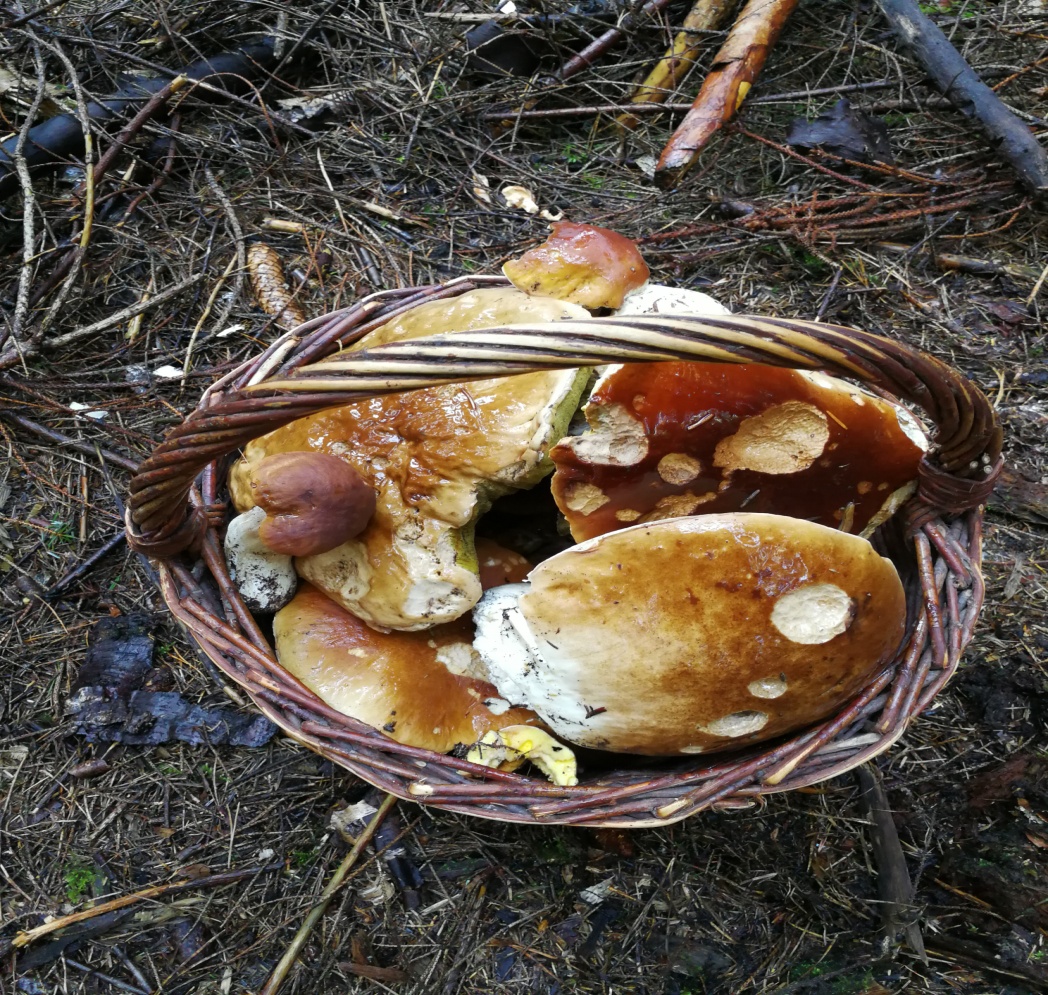 Závazné přihlášky podávejte na OÚ Srbice v úřeních hodinách nebo na  tel. č. 777 036 504